Todos los plazos son de cumplimiento obligatorio, de acuerdo con lo establecido en el artículo 47 de las NB-SABS. BANCO CENTRAL DE BOLIVIA________________________________________________________________________________________________APOYO NACIONAL A LA PRODUCCIÓN Y EMPLEOCÓDIGO BCB:  ANPE - C Nº 89/2014-1C1.    CONVOCATORIA1.    CONVOCATORIA1.    CONVOCATORIA1.    CONVOCATORIA1.    CONVOCATORIA1.    CONVOCATORIA1.    CONVOCATORIA1.    CONVOCATORIA1.    CONVOCATORIA1.    CONVOCATORIA1.    CONVOCATORIA1.    CONVOCATORIA1.    CONVOCATORIA1.    CONVOCATORIA1.    CONVOCATORIA1.    CONVOCATORIA1.    CONVOCATORIA1.    CONVOCATORIA1.    CONVOCATORIA1.    CONVOCATORIA1.    CONVOCATORIA1.    CONVOCATORIA1.    CONVOCATORIA1.    CONVOCATORIA1.    CONVOCATORIA1.    CONVOCATORIA1.    CONVOCATORIA1.    CONVOCATORIA1.    CONVOCATORIA1.    CONVOCATORIA1.    CONVOCATORIA1.    CONVOCATORIA1.    CONVOCATORIA1.    CONVOCATORIA1.    CONVOCATORIA1.    CONVOCATORIASe convoca a la presentación de propuestas para el siguiente proceso:Se convoca a la presentación de propuestas para el siguiente proceso:Se convoca a la presentación de propuestas para el siguiente proceso:Se convoca a la presentación de propuestas para el siguiente proceso:Se convoca a la presentación de propuestas para el siguiente proceso:Se convoca a la presentación de propuestas para el siguiente proceso:Se convoca a la presentación de propuestas para el siguiente proceso:Se convoca a la presentación de propuestas para el siguiente proceso:Se convoca a la presentación de propuestas para el siguiente proceso:Se convoca a la presentación de propuestas para el siguiente proceso:Se convoca a la presentación de propuestas para el siguiente proceso:Se convoca a la presentación de propuestas para el siguiente proceso:Se convoca a la presentación de propuestas para el siguiente proceso:Se convoca a la presentación de propuestas para el siguiente proceso:Se convoca a la presentación de propuestas para el siguiente proceso:Se convoca a la presentación de propuestas para el siguiente proceso:Se convoca a la presentación de propuestas para el siguiente proceso:Se convoca a la presentación de propuestas para el siguiente proceso:Se convoca a la presentación de propuestas para el siguiente proceso:Se convoca a la presentación de propuestas para el siguiente proceso:Se convoca a la presentación de propuestas para el siguiente proceso:Se convoca a la presentación de propuestas para el siguiente proceso:Se convoca a la presentación de propuestas para el siguiente proceso:Se convoca a la presentación de propuestas para el siguiente proceso:Se convoca a la presentación de propuestas para el siguiente proceso:Se convoca a la presentación de propuestas para el siguiente proceso:Se convoca a la presentación de propuestas para el siguiente proceso:Se convoca a la presentación de propuestas para el siguiente proceso:Se convoca a la presentación de propuestas para el siguiente proceso:Se convoca a la presentación de propuestas para el siguiente proceso:Se convoca a la presentación de propuestas para el siguiente proceso:Se convoca a la presentación de propuestas para el siguiente proceso:Se convoca a la presentación de propuestas para el siguiente proceso:Se convoca a la presentación de propuestas para el siguiente proceso:Se convoca a la presentación de propuestas para el siguiente proceso:Se convoca a la presentación de propuestas para el siguiente proceso:Entidad ConvocanteEntidad Convocante::BANCO CENTRAL DE BOLIVIABANCO CENTRAL DE BOLIVIABANCO CENTRAL DE BOLIVIABANCO CENTRAL DE BOLIVIABANCO CENTRAL DE BOLIVIABANCO CENTRAL DE BOLIVIABANCO CENTRAL DE BOLIVIABANCO CENTRAL DE BOLIVIABANCO CENTRAL DE BOLIVIABANCO CENTRAL DE BOLIVIABANCO CENTRAL DE BOLIVIABANCO CENTRAL DE BOLIVIABANCO CENTRAL DE BOLIVIABANCO CENTRAL DE BOLIVIABANCO CENTRAL DE BOLIVIABANCO CENTRAL DE BOLIVIABANCO CENTRAL DE BOLIVIABANCO CENTRAL DE BOLIVIABANCO CENTRAL DE BOLIVIABANCO CENTRAL DE BOLIVIABANCO CENTRAL DE BOLIVIABANCO CENTRAL DE BOLIVIABANCO CENTRAL DE BOLIVIABANCO CENTRAL DE BOLIVIABANCO CENTRAL DE BOLIVIABANCO CENTRAL DE BOLIVIABANCO CENTRAL DE BOLIVIABANCO CENTRAL DE BOLIVIABANCO CENTRAL DE BOLIVIABANCO CENTRAL DE BOLIVIABANCO CENTRAL DE BOLIVIAModalidad de ContrataciónModalidad de Contratación::Apoyo Nacional a la Producción y EmpleoApoyo Nacional a la Producción y EmpleoApoyo Nacional a la Producción y EmpleoApoyo Nacional a la Producción y EmpleoApoyo Nacional a la Producción y EmpleoApoyo Nacional a la Producción y EmpleoApoyo Nacional a la Producción y EmpleoApoyo Nacional a la Producción y EmpleoApoyo Nacional a la Producción y EmpleoApoyo Nacional a la Producción y EmpleoApoyo Nacional a la Producción y EmpleoApoyo Nacional a la Producción y EmpleoApoyo Nacional a la Producción y EmpleoApoyo Nacional a la Producción y EmpleoApoyo Nacional a la Producción y EmpleoApoyo Nacional a la Producción y EmpleoApoyo Nacional a la Producción y EmpleoApoyo Nacional a la Producción y EmpleoApoyo Nacional a la Producción y EmpleoApoyo Nacional a la Producción y EmpleoApoyo Nacional a la Producción y EmpleoApoyo Nacional a la Producción y EmpleoApoyo Nacional a la Producción y EmpleoApoyo Nacional a la Producción y EmpleoApoyo Nacional a la Producción y EmpleoApoyo Nacional a la Producción y EmpleoApoyo Nacional a la Producción y EmpleoApoyo Nacional a la Producción y EmpleoApoyo Nacional a la Producción y EmpleoApoyo Nacional a la Producción y EmpleoApoyo Nacional a la Producción y EmpleoCUCECUCE::Código interno que la entidad utiliza para Identificar al procesoCódigo interno que la entidad utiliza para Identificar al proceso::ANPE-C N° 089/2014-1CANPE-C N° 089/2014-1CANPE-C N° 089/2014-1CANPE-C N° 089/2014-1CANPE-C N° 089/2014-1CANPE-C N° 089/2014-1CANPE-C N° 089/2014-1CANPE-C N° 089/2014-1CANPE-C N° 089/2014-1CANPE-C N° 089/2014-1CANPE-C N° 089/2014-1CANPE-C N° 089/2014-1CANPE-C N° 089/2014-1CANPE-C N° 089/2014-1CANPE-C N° 089/2014-1CANPE-C N° 089/2014-1CANPE-C N° 089/2014-1CObjeto de la contrataciónObjeto de la contratación::ADQUISICIÓN DEL SOFTWARE ANTIVIRUS / ANTISPAM DE NIVEL PERIMETRAL ADQUISICIÓN DEL SOFTWARE ANTIVIRUS / ANTISPAM DE NIVEL PERIMETRAL ADQUISICIÓN DEL SOFTWARE ANTIVIRUS / ANTISPAM DE NIVEL PERIMETRAL ADQUISICIÓN DEL SOFTWARE ANTIVIRUS / ANTISPAM DE NIVEL PERIMETRAL ADQUISICIÓN DEL SOFTWARE ANTIVIRUS / ANTISPAM DE NIVEL PERIMETRAL ADQUISICIÓN DEL SOFTWARE ANTIVIRUS / ANTISPAM DE NIVEL PERIMETRAL ADQUISICIÓN DEL SOFTWARE ANTIVIRUS / ANTISPAM DE NIVEL PERIMETRAL ADQUISICIÓN DEL SOFTWARE ANTIVIRUS / ANTISPAM DE NIVEL PERIMETRAL ADQUISICIÓN DEL SOFTWARE ANTIVIRUS / ANTISPAM DE NIVEL PERIMETRAL ADQUISICIÓN DEL SOFTWARE ANTIVIRUS / ANTISPAM DE NIVEL PERIMETRAL ADQUISICIÓN DEL SOFTWARE ANTIVIRUS / ANTISPAM DE NIVEL PERIMETRAL ADQUISICIÓN DEL SOFTWARE ANTIVIRUS / ANTISPAM DE NIVEL PERIMETRAL ADQUISICIÓN DEL SOFTWARE ANTIVIRUS / ANTISPAM DE NIVEL PERIMETRAL ADQUISICIÓN DEL SOFTWARE ANTIVIRUS / ANTISPAM DE NIVEL PERIMETRAL ADQUISICIÓN DEL SOFTWARE ANTIVIRUS / ANTISPAM DE NIVEL PERIMETRAL ADQUISICIÓN DEL SOFTWARE ANTIVIRUS / ANTISPAM DE NIVEL PERIMETRAL ADQUISICIÓN DEL SOFTWARE ANTIVIRUS / ANTISPAM DE NIVEL PERIMETRAL ADQUISICIÓN DEL SOFTWARE ANTIVIRUS / ANTISPAM DE NIVEL PERIMETRAL ADQUISICIÓN DEL SOFTWARE ANTIVIRUS / ANTISPAM DE NIVEL PERIMETRAL ADQUISICIÓN DEL SOFTWARE ANTIVIRUS / ANTISPAM DE NIVEL PERIMETRAL ADQUISICIÓN DEL SOFTWARE ANTIVIRUS / ANTISPAM DE NIVEL PERIMETRAL ADQUISICIÓN DEL SOFTWARE ANTIVIRUS / ANTISPAM DE NIVEL PERIMETRAL ADQUISICIÓN DEL SOFTWARE ANTIVIRUS / ANTISPAM DE NIVEL PERIMETRAL ADQUISICIÓN DEL SOFTWARE ANTIVIRUS / ANTISPAM DE NIVEL PERIMETRAL ADQUISICIÓN DEL SOFTWARE ANTIVIRUS / ANTISPAM DE NIVEL PERIMETRAL ADQUISICIÓN DEL SOFTWARE ANTIVIRUS / ANTISPAM DE NIVEL PERIMETRAL ADQUISICIÓN DEL SOFTWARE ANTIVIRUS / ANTISPAM DE NIVEL PERIMETRAL ADQUISICIÓN DEL SOFTWARE ANTIVIRUS / ANTISPAM DE NIVEL PERIMETRAL ADQUISICIÓN DEL SOFTWARE ANTIVIRUS / ANTISPAM DE NIVEL PERIMETRAL ADQUISICIÓN DEL SOFTWARE ANTIVIRUS / ANTISPAM DE NIVEL PERIMETRAL ADQUISICIÓN DEL SOFTWARE ANTIVIRUS / ANTISPAM DE NIVEL PERIMETRAL Método de Selección y AdjudicaciónMétodo de Selección y Adjudicación::a) Calidad, Propuesta Técnica y Costoa) Calidad, Propuesta Técnica y Costoa) Calidad, Propuesta Técnica y Costoa) Calidad, Propuesta Técnica y Costoa) Calidad, Propuesta Técnica y Costoa) Calidad, Propuesta Técnica y Costoa) Calidad, Propuesta Técnica y Costoa) Calidad, Propuesta Técnica y Costoa) Calidad, Propuesta Técnica y Costoa) Calidad, Propuesta Técnica y Costoa) Calidad, Propuesta Técnica y Costoa) Calidad, Propuesta Técnica y Costoa) Calidad, Propuesta Técnica y Costob) Calidad b) Calidad b) Calidad b) Calidad  X Xc) Precio Evaluado más bajoc) Precio Evaluado más bajoc) Precio Evaluado más bajoc) Precio Evaluado más bajoc) Precio Evaluado más bajoc) Precio Evaluado más bajoc) Precio Evaluado más bajoc) Precio Evaluado más bajoc) Precio Evaluado más bajoc) Precio Evaluado más bajoForma de AdjudicaciónForma de Adjudicación::Por el TOTALPor el TOTALPor el TOTALPor el TOTALPor el TOTALPor el TOTALPor el TOTALPor el TOTALPor el TOTALPor el TOTALPor el TOTALPor el TOTALPor el TOTALPor el TOTALPor el TOTALPor el TOTALPor el TOTALPor el TOTALPor el TOTALPor el TOTALPor el TOTALPor el TOTALPor el TOTALPor el TOTALPor el TOTALPor el TOTALPor el TOTALPor el TOTALPor el TOTALPor el TOTALPor el TOTALPrecio ReferencialPrecio Referencial::Bs155.000,00Bs155.000,00Bs155.000,00Bs155.000,00Bs155.000,00Bs155.000,00Bs155.000,00Bs155.000,00Bs155.000,00Bs155.000,00Bs155.000,00Bs155.000,00Bs155.000,00Bs155.000,00Bs155.000,00Bs155.000,00Bs155.000,00Bs155.000,00Bs155.000,00Bs155.000,00Bs155.000,00Bs155.000,00Bs155.000,00Bs155.000,00Bs155.000,00Bs155.000,00Bs155.000,00Bs155.000,00Bs155.000,00Bs155.000,00Bs155.000,00La contratación se formalizará medianteLa contratación se formalizará mediante::ContratoContratoContratoContratoContratoContratoContratoContratoContratoContratoContratoContratoContratoContratoContratoContratoContratoContratoContratoContratoContratoContratoContratoContratoContratoContratoContratoContratoContratoContratoContratoGarantía de Cumplimiento de ContratoGarantía de Cumplimiento de Contrato::El proponente adjudicado deberá constituir la garantía del cumplimiento de contrato o solicitar la retención del 7% en caso de pagos parciales. El proponente adjudicado deberá constituir la garantía del cumplimiento de contrato o solicitar la retención del 7% en caso de pagos parciales. El proponente adjudicado deberá constituir la garantía del cumplimiento de contrato o solicitar la retención del 7% en caso de pagos parciales. El proponente adjudicado deberá constituir la garantía del cumplimiento de contrato o solicitar la retención del 7% en caso de pagos parciales. El proponente adjudicado deberá constituir la garantía del cumplimiento de contrato o solicitar la retención del 7% en caso de pagos parciales. El proponente adjudicado deberá constituir la garantía del cumplimiento de contrato o solicitar la retención del 7% en caso de pagos parciales. El proponente adjudicado deberá constituir la garantía del cumplimiento de contrato o solicitar la retención del 7% en caso de pagos parciales. El proponente adjudicado deberá constituir la garantía del cumplimiento de contrato o solicitar la retención del 7% en caso de pagos parciales. El proponente adjudicado deberá constituir la garantía del cumplimiento de contrato o solicitar la retención del 7% en caso de pagos parciales. El proponente adjudicado deberá constituir la garantía del cumplimiento de contrato o solicitar la retención del 7% en caso de pagos parciales. El proponente adjudicado deberá constituir la garantía del cumplimiento de contrato o solicitar la retención del 7% en caso de pagos parciales. El proponente adjudicado deberá constituir la garantía del cumplimiento de contrato o solicitar la retención del 7% en caso de pagos parciales. El proponente adjudicado deberá constituir la garantía del cumplimiento de contrato o solicitar la retención del 7% en caso de pagos parciales. El proponente adjudicado deberá constituir la garantía del cumplimiento de contrato o solicitar la retención del 7% en caso de pagos parciales. El proponente adjudicado deberá constituir la garantía del cumplimiento de contrato o solicitar la retención del 7% en caso de pagos parciales. El proponente adjudicado deberá constituir la garantía del cumplimiento de contrato o solicitar la retención del 7% en caso de pagos parciales. El proponente adjudicado deberá constituir la garantía del cumplimiento de contrato o solicitar la retención del 7% en caso de pagos parciales. El proponente adjudicado deberá constituir la garantía del cumplimiento de contrato o solicitar la retención del 7% en caso de pagos parciales. El proponente adjudicado deberá constituir la garantía del cumplimiento de contrato o solicitar la retención del 7% en caso de pagos parciales. El proponente adjudicado deberá constituir la garantía del cumplimiento de contrato o solicitar la retención del 7% en caso de pagos parciales. El proponente adjudicado deberá constituir la garantía del cumplimiento de contrato o solicitar la retención del 7% en caso de pagos parciales. El proponente adjudicado deberá constituir la garantía del cumplimiento de contrato o solicitar la retención del 7% en caso de pagos parciales. El proponente adjudicado deberá constituir la garantía del cumplimiento de contrato o solicitar la retención del 7% en caso de pagos parciales. El proponente adjudicado deberá constituir la garantía del cumplimiento de contrato o solicitar la retención del 7% en caso de pagos parciales. El proponente adjudicado deberá constituir la garantía del cumplimiento de contrato o solicitar la retención del 7% en caso de pagos parciales. El proponente adjudicado deberá constituir la garantía del cumplimiento de contrato o solicitar la retención del 7% en caso de pagos parciales. El proponente adjudicado deberá constituir la garantía del cumplimiento de contrato o solicitar la retención del 7% en caso de pagos parciales. El proponente adjudicado deberá constituir la garantía del cumplimiento de contrato o solicitar la retención del 7% en caso de pagos parciales. El proponente adjudicado deberá constituir la garantía del cumplimiento de contrato o solicitar la retención del 7% en caso de pagos parciales. El proponente adjudicado deberá constituir la garantía del cumplimiento de contrato o solicitar la retención del 7% en caso de pagos parciales. El proponente adjudicado deberá constituir la garantía del cumplimiento de contrato o solicitar la retención del 7% en caso de pagos parciales. Organismo FinanciadorOrganismo Financiador::Nombre del Organismo Financiador Nombre del Organismo Financiador Nombre del Organismo Financiador Nombre del Organismo Financiador Nombre del Organismo Financiador Nombre del Organismo Financiador Nombre del Organismo Financiador Nombre del Organismo Financiador Nombre del Organismo Financiador Nombre del Organismo Financiador Nombre del Organismo Financiador Nombre del Organismo Financiador Nombre del Organismo Financiador Nombre del Organismo Financiador Nombre del Organismo Financiador Nombre del Organismo Financiador Nombre del Organismo Financiador Nombre del Organismo Financiador Nombre del Organismo Financiador % de Financiamiento% de Financiamiento% de Financiamiento% de Financiamiento% de Financiamiento% de Financiamiento% de Financiamiento% de Financiamiento% de Financiamiento% de Financiamiento(de acuerdo al clasificador vigente) (de acuerdo al clasificador vigente) (de acuerdo al clasificador vigente) (de acuerdo al clasificador vigente) (de acuerdo al clasificador vigente) (de acuerdo al clasificador vigente) (de acuerdo al clasificador vigente) (de acuerdo al clasificador vigente) (de acuerdo al clasificador vigente) (de acuerdo al clasificador vigente) (de acuerdo al clasificador vigente) (de acuerdo al clasificador vigente) (de acuerdo al clasificador vigente) (de acuerdo al clasificador vigente) (de acuerdo al clasificador vigente) (de acuerdo al clasificador vigente) (de acuerdo al clasificador vigente) (de acuerdo al clasificador vigente) (de acuerdo al clasificador vigente) Recursos Propios de BCBRecursos Propios de BCBRecursos Propios de BCBRecursos Propios de BCBRecursos Propios de BCBRecursos Propios de BCBRecursos Propios de BCBRecursos Propios de BCBRecursos Propios de BCBRecursos Propios de BCBRecursos Propios de BCBRecursos Propios de BCBRecursos Propios de BCBRecursos Propios de BCBRecursos Propios de BCBRecursos Propios de BCBRecursos Propios de BCBRecursos Propios de BCBRecursos Propios de BCB100100100100100100100100100100Plazo previsto para la entrega de bienesPlazo previsto para la entrega de bienes::10 días calendario computables a partir del siguiente día hábil a la firma del Contrato,según Especificaciones Técnicas10 días calendario computables a partir del siguiente día hábil a la firma del Contrato,según Especificaciones Técnicas10 días calendario computables a partir del siguiente día hábil a la firma del Contrato,según Especificaciones Técnicas10 días calendario computables a partir del siguiente día hábil a la firma del Contrato,según Especificaciones Técnicas10 días calendario computables a partir del siguiente día hábil a la firma del Contrato,según Especificaciones Técnicas10 días calendario computables a partir del siguiente día hábil a la firma del Contrato,según Especificaciones Técnicas10 días calendario computables a partir del siguiente día hábil a la firma del Contrato,según Especificaciones Técnicas10 días calendario computables a partir del siguiente día hábil a la firma del Contrato,según Especificaciones Técnicas10 días calendario computables a partir del siguiente día hábil a la firma del Contrato,según Especificaciones Técnicas10 días calendario computables a partir del siguiente día hábil a la firma del Contrato,según Especificaciones Técnicas10 días calendario computables a partir del siguiente día hábil a la firma del Contrato,según Especificaciones Técnicas10 días calendario computables a partir del siguiente día hábil a la firma del Contrato,según Especificaciones Técnicas10 días calendario computables a partir del siguiente día hábil a la firma del Contrato,según Especificaciones Técnicas10 días calendario computables a partir del siguiente día hábil a la firma del Contrato,según Especificaciones Técnicas10 días calendario computables a partir del siguiente día hábil a la firma del Contrato,según Especificaciones Técnicas10 días calendario computables a partir del siguiente día hábil a la firma del Contrato,según Especificaciones Técnicas10 días calendario computables a partir del siguiente día hábil a la firma del Contrato,según Especificaciones Técnicas10 días calendario computables a partir del siguiente día hábil a la firma del Contrato,según Especificaciones Técnicas10 días calendario computables a partir del siguiente día hábil a la firma del Contrato,según Especificaciones Técnicas10 días calendario computables a partir del siguiente día hábil a la firma del Contrato,según Especificaciones Técnicas10 días calendario computables a partir del siguiente día hábil a la firma del Contrato,según Especificaciones Técnicas10 días calendario computables a partir del siguiente día hábil a la firma del Contrato,según Especificaciones Técnicas10 días calendario computables a partir del siguiente día hábil a la firma del Contrato,según Especificaciones Técnicas10 días calendario computables a partir del siguiente día hábil a la firma del Contrato,según Especificaciones Técnicas10 días calendario computables a partir del siguiente día hábil a la firma del Contrato,según Especificaciones Técnicas10 días calendario computables a partir del siguiente día hábil a la firma del Contrato,según Especificaciones Técnicas10 días calendario computables a partir del siguiente día hábil a la firma del Contrato,según Especificaciones Técnicas10 días calendario computables a partir del siguiente día hábil a la firma del Contrato,según Especificaciones Técnicas10 días calendario computables a partir del siguiente día hábil a la firma del Contrato,según Especificaciones Técnicas10 días calendario computables a partir del siguiente día hábil a la firma del Contrato,según Especificaciones Técnicas10 días calendario computables a partir del siguiente día hábil a la firma del Contrato,según Especificaciones TécnicasLugar de entregade bienesLugar de entregade bienes::Departamento de Seguridad y Continuidad Informática ubicado en el piso 11 en coordinación con la Unidad de Activos Fijos del Banco Central de BoliviaDepartamento de Seguridad y Continuidad Informática ubicado en el piso 11 en coordinación con la Unidad de Activos Fijos del Banco Central de BoliviaDepartamento de Seguridad y Continuidad Informática ubicado en el piso 11 en coordinación con la Unidad de Activos Fijos del Banco Central de BoliviaDepartamento de Seguridad y Continuidad Informática ubicado en el piso 11 en coordinación con la Unidad de Activos Fijos del Banco Central de BoliviaDepartamento de Seguridad y Continuidad Informática ubicado en el piso 11 en coordinación con la Unidad de Activos Fijos del Banco Central de BoliviaDepartamento de Seguridad y Continuidad Informática ubicado en el piso 11 en coordinación con la Unidad de Activos Fijos del Banco Central de BoliviaDepartamento de Seguridad y Continuidad Informática ubicado en el piso 11 en coordinación con la Unidad de Activos Fijos del Banco Central de BoliviaDepartamento de Seguridad y Continuidad Informática ubicado en el piso 11 en coordinación con la Unidad de Activos Fijos del Banco Central de BoliviaDepartamento de Seguridad y Continuidad Informática ubicado en el piso 11 en coordinación con la Unidad de Activos Fijos del Banco Central de BoliviaDepartamento de Seguridad y Continuidad Informática ubicado en el piso 11 en coordinación con la Unidad de Activos Fijos del Banco Central de BoliviaDepartamento de Seguridad y Continuidad Informática ubicado en el piso 11 en coordinación con la Unidad de Activos Fijos del Banco Central de BoliviaDepartamento de Seguridad y Continuidad Informática ubicado en el piso 11 en coordinación con la Unidad de Activos Fijos del Banco Central de BoliviaDepartamento de Seguridad y Continuidad Informática ubicado en el piso 11 en coordinación con la Unidad de Activos Fijos del Banco Central de BoliviaDepartamento de Seguridad y Continuidad Informática ubicado en el piso 11 en coordinación con la Unidad de Activos Fijos del Banco Central de BoliviaDepartamento de Seguridad y Continuidad Informática ubicado en el piso 11 en coordinación con la Unidad de Activos Fijos del Banco Central de BoliviaDepartamento de Seguridad y Continuidad Informática ubicado en el piso 11 en coordinación con la Unidad de Activos Fijos del Banco Central de BoliviaDepartamento de Seguridad y Continuidad Informática ubicado en el piso 11 en coordinación con la Unidad de Activos Fijos del Banco Central de BoliviaDepartamento de Seguridad y Continuidad Informática ubicado en el piso 11 en coordinación con la Unidad de Activos Fijos del Banco Central de BoliviaDepartamento de Seguridad y Continuidad Informática ubicado en el piso 11 en coordinación con la Unidad de Activos Fijos del Banco Central de BoliviaDepartamento de Seguridad y Continuidad Informática ubicado en el piso 11 en coordinación con la Unidad de Activos Fijos del Banco Central de BoliviaDepartamento de Seguridad y Continuidad Informática ubicado en el piso 11 en coordinación con la Unidad de Activos Fijos del Banco Central de BoliviaDepartamento de Seguridad y Continuidad Informática ubicado en el piso 11 en coordinación con la Unidad de Activos Fijos del Banco Central de BoliviaDepartamento de Seguridad y Continuidad Informática ubicado en el piso 11 en coordinación con la Unidad de Activos Fijos del Banco Central de BoliviaDepartamento de Seguridad y Continuidad Informática ubicado en el piso 11 en coordinación con la Unidad de Activos Fijos del Banco Central de BoliviaDepartamento de Seguridad y Continuidad Informática ubicado en el piso 11 en coordinación con la Unidad de Activos Fijos del Banco Central de BoliviaDepartamento de Seguridad y Continuidad Informática ubicado en el piso 11 en coordinación con la Unidad de Activos Fijos del Banco Central de BoliviaDepartamento de Seguridad y Continuidad Informática ubicado en el piso 11 en coordinación con la Unidad de Activos Fijos del Banco Central de BoliviaDepartamento de Seguridad y Continuidad Informática ubicado en el piso 11 en coordinación con la Unidad de Activos Fijos del Banco Central de BoliviaDepartamento de Seguridad y Continuidad Informática ubicado en el piso 11 en coordinación con la Unidad de Activos Fijos del Banco Central de BoliviaDepartamento de Seguridad y Continuidad Informática ubicado en el piso 11 en coordinación con la Unidad de Activos Fijos del Banco Central de BoliviaDepartamento de Seguridad y Continuidad Informática ubicado en el piso 11 en coordinación con la Unidad de Activos Fijos del Banco Central de BoliviaLugar de entregade bienesLugar de entregade bienesDepartamento de Seguridad y Continuidad Informática ubicado en el piso 11 en coordinación con la Unidad de Activos Fijos del Banco Central de BoliviaDepartamento de Seguridad y Continuidad Informática ubicado en el piso 11 en coordinación con la Unidad de Activos Fijos del Banco Central de BoliviaDepartamento de Seguridad y Continuidad Informática ubicado en el piso 11 en coordinación con la Unidad de Activos Fijos del Banco Central de BoliviaDepartamento de Seguridad y Continuidad Informática ubicado en el piso 11 en coordinación con la Unidad de Activos Fijos del Banco Central de BoliviaDepartamento de Seguridad y Continuidad Informática ubicado en el piso 11 en coordinación con la Unidad de Activos Fijos del Banco Central de BoliviaDepartamento de Seguridad y Continuidad Informática ubicado en el piso 11 en coordinación con la Unidad de Activos Fijos del Banco Central de BoliviaDepartamento de Seguridad y Continuidad Informática ubicado en el piso 11 en coordinación con la Unidad de Activos Fijos del Banco Central de BoliviaDepartamento de Seguridad y Continuidad Informática ubicado en el piso 11 en coordinación con la Unidad de Activos Fijos del Banco Central de BoliviaDepartamento de Seguridad y Continuidad Informática ubicado en el piso 11 en coordinación con la Unidad de Activos Fijos del Banco Central de BoliviaDepartamento de Seguridad y Continuidad Informática ubicado en el piso 11 en coordinación con la Unidad de Activos Fijos del Banco Central de BoliviaDepartamento de Seguridad y Continuidad Informática ubicado en el piso 11 en coordinación con la Unidad de Activos Fijos del Banco Central de BoliviaDepartamento de Seguridad y Continuidad Informática ubicado en el piso 11 en coordinación con la Unidad de Activos Fijos del Banco Central de BoliviaDepartamento de Seguridad y Continuidad Informática ubicado en el piso 11 en coordinación con la Unidad de Activos Fijos del Banco Central de BoliviaDepartamento de Seguridad y Continuidad Informática ubicado en el piso 11 en coordinación con la Unidad de Activos Fijos del Banco Central de BoliviaDepartamento de Seguridad y Continuidad Informática ubicado en el piso 11 en coordinación con la Unidad de Activos Fijos del Banco Central de BoliviaDepartamento de Seguridad y Continuidad Informática ubicado en el piso 11 en coordinación con la Unidad de Activos Fijos del Banco Central de BoliviaDepartamento de Seguridad y Continuidad Informática ubicado en el piso 11 en coordinación con la Unidad de Activos Fijos del Banco Central de BoliviaDepartamento de Seguridad y Continuidad Informática ubicado en el piso 11 en coordinación con la Unidad de Activos Fijos del Banco Central de BoliviaDepartamento de Seguridad y Continuidad Informática ubicado en el piso 11 en coordinación con la Unidad de Activos Fijos del Banco Central de BoliviaDepartamento de Seguridad y Continuidad Informática ubicado en el piso 11 en coordinación con la Unidad de Activos Fijos del Banco Central de BoliviaDepartamento de Seguridad y Continuidad Informática ubicado en el piso 11 en coordinación con la Unidad de Activos Fijos del Banco Central de BoliviaDepartamento de Seguridad y Continuidad Informática ubicado en el piso 11 en coordinación con la Unidad de Activos Fijos del Banco Central de BoliviaDepartamento de Seguridad y Continuidad Informática ubicado en el piso 11 en coordinación con la Unidad de Activos Fijos del Banco Central de BoliviaDepartamento de Seguridad y Continuidad Informática ubicado en el piso 11 en coordinación con la Unidad de Activos Fijos del Banco Central de BoliviaDepartamento de Seguridad y Continuidad Informática ubicado en el piso 11 en coordinación con la Unidad de Activos Fijos del Banco Central de BoliviaDepartamento de Seguridad y Continuidad Informática ubicado en el piso 11 en coordinación con la Unidad de Activos Fijos del Banco Central de BoliviaDepartamento de Seguridad y Continuidad Informática ubicado en el piso 11 en coordinación con la Unidad de Activos Fijos del Banco Central de BoliviaDepartamento de Seguridad y Continuidad Informática ubicado en el piso 11 en coordinación con la Unidad de Activos Fijos del Banco Central de BoliviaDepartamento de Seguridad y Continuidad Informática ubicado en el piso 11 en coordinación con la Unidad de Activos Fijos del Banco Central de BoliviaDepartamento de Seguridad y Continuidad Informática ubicado en el piso 11 en coordinación con la Unidad de Activos Fijos del Banco Central de BoliviaDepartamento de Seguridad y Continuidad Informática ubicado en el piso 11 en coordinación con la Unidad de Activos Fijos del Banco Central de BoliviaSeñalar para cuando es el requerimiento del bienSeñalar para cuando es el requerimiento del bienXXXXBienes para la gestión en curso.Bienes para la gestión en curso.Bienes para la gestión en curso.Bienes para la gestión en curso.Bienes para la gestión en curso.Bienes para la gestión en curso.Bienes para la gestión en curso.Bienes para la gestión en curso.Bienes para la gestión en curso.Bienes para la gestión en curso.Bienes para la gestión en curso.Bienes para la gestión en curso.Bienes para la gestión en curso.Bienes para la gestión en curso.Bienes para la gestión en curso.Bienes para la gestión en curso.Bienes para la gestión en curso.Bienes para la gestión en curso.Bienes para la gestión en curso.Bienes para la gestión en curso.Bienes para la gestión en curso.Bienes para la gestión en curso.Bienes para la gestión en curso.Bienes para la gestión en curso.Bienes para la gestión en curso.Bienes para la gestión en curso.Bienes para la gestión en curso.Señalar para cuando es el requerimiento del bienSeñalar para cuando es el requerimiento del bienSeñalar para cuando es el requerimiento del bienSeñalar para cuando es el requerimiento del bien::Bienes recurrentes para la próxima gestión (el proceso llegará hasta la adjudicación y la suscripción del contrato está sujeta a la aprobación del presupuesto de la siguiente gestión)Bienes recurrentes para la próxima gestión (el proceso llegará hasta la adjudicación y la suscripción del contrato está sujeta a la aprobación del presupuesto de la siguiente gestión)Bienes recurrentes para la próxima gestión (el proceso llegará hasta la adjudicación y la suscripción del contrato está sujeta a la aprobación del presupuesto de la siguiente gestión)Bienes recurrentes para la próxima gestión (el proceso llegará hasta la adjudicación y la suscripción del contrato está sujeta a la aprobación del presupuesto de la siguiente gestión)Bienes recurrentes para la próxima gestión (el proceso llegará hasta la adjudicación y la suscripción del contrato está sujeta a la aprobación del presupuesto de la siguiente gestión)Bienes recurrentes para la próxima gestión (el proceso llegará hasta la adjudicación y la suscripción del contrato está sujeta a la aprobación del presupuesto de la siguiente gestión)Bienes recurrentes para la próxima gestión (el proceso llegará hasta la adjudicación y la suscripción del contrato está sujeta a la aprobación del presupuesto de la siguiente gestión)Bienes recurrentes para la próxima gestión (el proceso llegará hasta la adjudicación y la suscripción del contrato está sujeta a la aprobación del presupuesto de la siguiente gestión)Bienes recurrentes para la próxima gestión (el proceso llegará hasta la adjudicación y la suscripción del contrato está sujeta a la aprobación del presupuesto de la siguiente gestión)Bienes recurrentes para la próxima gestión (el proceso llegará hasta la adjudicación y la suscripción del contrato está sujeta a la aprobación del presupuesto de la siguiente gestión)Bienes recurrentes para la próxima gestión (el proceso llegará hasta la adjudicación y la suscripción del contrato está sujeta a la aprobación del presupuesto de la siguiente gestión)Bienes recurrentes para la próxima gestión (el proceso llegará hasta la adjudicación y la suscripción del contrato está sujeta a la aprobación del presupuesto de la siguiente gestión)Bienes recurrentes para la próxima gestión (el proceso llegará hasta la adjudicación y la suscripción del contrato está sujeta a la aprobación del presupuesto de la siguiente gestión)Bienes recurrentes para la próxima gestión (el proceso llegará hasta la adjudicación y la suscripción del contrato está sujeta a la aprobación del presupuesto de la siguiente gestión)Bienes recurrentes para la próxima gestión (el proceso llegará hasta la adjudicación y la suscripción del contrato está sujeta a la aprobación del presupuesto de la siguiente gestión)Bienes recurrentes para la próxima gestión (el proceso llegará hasta la adjudicación y la suscripción del contrato está sujeta a la aprobación del presupuesto de la siguiente gestión)Bienes recurrentes para la próxima gestión (el proceso llegará hasta la adjudicación y la suscripción del contrato está sujeta a la aprobación del presupuesto de la siguiente gestión)Bienes recurrentes para la próxima gestión (el proceso llegará hasta la adjudicación y la suscripción del contrato está sujeta a la aprobación del presupuesto de la siguiente gestión)Bienes recurrentes para la próxima gestión (el proceso llegará hasta la adjudicación y la suscripción del contrato está sujeta a la aprobación del presupuesto de la siguiente gestión)Bienes recurrentes para la próxima gestión (el proceso llegará hasta la adjudicación y la suscripción del contrato está sujeta a la aprobación del presupuesto de la siguiente gestión)Bienes recurrentes para la próxima gestión (el proceso llegará hasta la adjudicación y la suscripción del contrato está sujeta a la aprobación del presupuesto de la siguiente gestión)Bienes recurrentes para la próxima gestión (el proceso llegará hasta la adjudicación y la suscripción del contrato está sujeta a la aprobación del presupuesto de la siguiente gestión)Bienes recurrentes para la próxima gestión (el proceso llegará hasta la adjudicación y la suscripción del contrato está sujeta a la aprobación del presupuesto de la siguiente gestión)Bienes recurrentes para la próxima gestión (el proceso llegará hasta la adjudicación y la suscripción del contrato está sujeta a la aprobación del presupuesto de la siguiente gestión)Bienes recurrentes para la próxima gestión (el proceso llegará hasta la adjudicación y la suscripción del contrato está sujeta a la aprobación del presupuesto de la siguiente gestión)Bienes recurrentes para la próxima gestión (el proceso llegará hasta la adjudicación y la suscripción del contrato está sujeta a la aprobación del presupuesto de la siguiente gestión)Bienes recurrentes para la próxima gestión (el proceso llegará hasta la adjudicación y la suscripción del contrato está sujeta a la aprobación del presupuesto de la siguiente gestión)Señalar para cuando es el requerimiento del bienSeñalar para cuando es el requerimiento del bienSeñalar para cuando es el requerimiento del bienSeñalar para cuando es el requerimiento del bienBienes para la próxima gestión (el proceso se  iniciará una vez promulgada la Ley del Presupuesto General del Estado de la siguiente gestión)Bienes para la próxima gestión (el proceso se  iniciará una vez promulgada la Ley del Presupuesto General del Estado de la siguiente gestión)Bienes para la próxima gestión (el proceso se  iniciará una vez promulgada la Ley del Presupuesto General del Estado de la siguiente gestión)Bienes para la próxima gestión (el proceso se  iniciará una vez promulgada la Ley del Presupuesto General del Estado de la siguiente gestión)Bienes para la próxima gestión (el proceso se  iniciará una vez promulgada la Ley del Presupuesto General del Estado de la siguiente gestión)Bienes para la próxima gestión (el proceso se  iniciará una vez promulgada la Ley del Presupuesto General del Estado de la siguiente gestión)Bienes para la próxima gestión (el proceso se  iniciará una vez promulgada la Ley del Presupuesto General del Estado de la siguiente gestión)Bienes para la próxima gestión (el proceso se  iniciará una vez promulgada la Ley del Presupuesto General del Estado de la siguiente gestión)Bienes para la próxima gestión (el proceso se  iniciará una vez promulgada la Ley del Presupuesto General del Estado de la siguiente gestión)Bienes para la próxima gestión (el proceso se  iniciará una vez promulgada la Ley del Presupuesto General del Estado de la siguiente gestión)Bienes para la próxima gestión (el proceso se  iniciará una vez promulgada la Ley del Presupuesto General del Estado de la siguiente gestión)Bienes para la próxima gestión (el proceso se  iniciará una vez promulgada la Ley del Presupuesto General del Estado de la siguiente gestión)Bienes para la próxima gestión (el proceso se  iniciará una vez promulgada la Ley del Presupuesto General del Estado de la siguiente gestión)Bienes para la próxima gestión (el proceso se  iniciará una vez promulgada la Ley del Presupuesto General del Estado de la siguiente gestión)Bienes para la próxima gestión (el proceso se  iniciará una vez promulgada la Ley del Presupuesto General del Estado de la siguiente gestión)Bienes para la próxima gestión (el proceso se  iniciará una vez promulgada la Ley del Presupuesto General del Estado de la siguiente gestión)Bienes para la próxima gestión (el proceso se  iniciará una vez promulgada la Ley del Presupuesto General del Estado de la siguiente gestión)Bienes para la próxima gestión (el proceso se  iniciará una vez promulgada la Ley del Presupuesto General del Estado de la siguiente gestión)Bienes para la próxima gestión (el proceso se  iniciará una vez promulgada la Ley del Presupuesto General del Estado de la siguiente gestión)Bienes para la próxima gestión (el proceso se  iniciará una vez promulgada la Ley del Presupuesto General del Estado de la siguiente gestión)Bienes para la próxima gestión (el proceso se  iniciará una vez promulgada la Ley del Presupuesto General del Estado de la siguiente gestión)Bienes para la próxima gestión (el proceso se  iniciará una vez promulgada la Ley del Presupuesto General del Estado de la siguiente gestión)Bienes para la próxima gestión (el proceso se  iniciará una vez promulgada la Ley del Presupuesto General del Estado de la siguiente gestión)Bienes para la próxima gestión (el proceso se  iniciará una vez promulgada la Ley del Presupuesto General del Estado de la siguiente gestión)Bienes para la próxima gestión (el proceso se  iniciará una vez promulgada la Ley del Presupuesto General del Estado de la siguiente gestión)Bienes para la próxima gestión (el proceso se  iniciará una vez promulgada la Ley del Presupuesto General del Estado de la siguiente gestión)Bienes para la próxima gestión (el proceso se  iniciará una vez promulgada la Ley del Presupuesto General del Estado de la siguiente gestión)2.    INFORMACIÓN DEL DOCUMENTO BASE DE CONTRATACIÓN (DBC) 2.    INFORMACIÓN DEL DOCUMENTO BASE DE CONTRATACIÓN (DBC) 2.    INFORMACIÓN DEL DOCUMENTO BASE DE CONTRATACIÓN (DBC) 2.    INFORMACIÓN DEL DOCUMENTO BASE DE CONTRATACIÓN (DBC) 2.    INFORMACIÓN DEL DOCUMENTO BASE DE CONTRATACIÓN (DBC) 2.    INFORMACIÓN DEL DOCUMENTO BASE DE CONTRATACIÓN (DBC) 2.    INFORMACIÓN DEL DOCUMENTO BASE DE CONTRATACIÓN (DBC) 2.    INFORMACIÓN DEL DOCUMENTO BASE DE CONTRATACIÓN (DBC) 2.    INFORMACIÓN DEL DOCUMENTO BASE DE CONTRATACIÓN (DBC) 2.    INFORMACIÓN DEL DOCUMENTO BASE DE CONTRATACIÓN (DBC) 2.    INFORMACIÓN DEL DOCUMENTO BASE DE CONTRATACIÓN (DBC) 2.    INFORMACIÓN DEL DOCUMENTO BASE DE CONTRATACIÓN (DBC) 2.    INFORMACIÓN DEL DOCUMENTO BASE DE CONTRATACIÓN (DBC) 2.    INFORMACIÓN DEL DOCUMENTO BASE DE CONTRATACIÓN (DBC) 2.    INFORMACIÓN DEL DOCUMENTO BASE DE CONTRATACIÓN (DBC) 2.    INFORMACIÓN DEL DOCUMENTO BASE DE CONTRATACIÓN (DBC) 2.    INFORMACIÓN DEL DOCUMENTO BASE DE CONTRATACIÓN (DBC) 2.    INFORMACIÓN DEL DOCUMENTO BASE DE CONTRATACIÓN (DBC) 2.    INFORMACIÓN DEL DOCUMENTO BASE DE CONTRATACIÓN (DBC) 2.    INFORMACIÓN DEL DOCUMENTO BASE DE CONTRATACIÓN (DBC) 2.    INFORMACIÓN DEL DOCUMENTO BASE DE CONTRATACIÓN (DBC) 2.    INFORMACIÓN DEL DOCUMENTO BASE DE CONTRATACIÓN (DBC) 2.    INFORMACIÓN DEL DOCUMENTO BASE DE CONTRATACIÓN (DBC) 2.    INFORMACIÓN DEL DOCUMENTO BASE DE CONTRATACIÓN (DBC) 2.    INFORMACIÓN DEL DOCUMENTO BASE DE CONTRATACIÓN (DBC) 2.    INFORMACIÓN DEL DOCUMENTO BASE DE CONTRATACIÓN (DBC) 2.    INFORMACIÓN DEL DOCUMENTO BASE DE CONTRATACIÓN (DBC) 2.    INFORMACIÓN DEL DOCUMENTO BASE DE CONTRATACIÓN (DBC) 2.    INFORMACIÓN DEL DOCUMENTO BASE DE CONTRATACIÓN (DBC) 2.    INFORMACIÓN DEL DOCUMENTO BASE DE CONTRATACIÓN (DBC) 2.    INFORMACIÓN DEL DOCUMENTO BASE DE CONTRATACIÓN (DBC) 2.    INFORMACIÓN DEL DOCUMENTO BASE DE CONTRATACIÓN (DBC) 2.    INFORMACIÓN DEL DOCUMENTO BASE DE CONTRATACIÓN (DBC) 2.    INFORMACIÓN DEL DOCUMENTO BASE DE CONTRATACIÓN (DBC) 2.    INFORMACIÓN DEL DOCUMENTO BASE DE CONTRATACIÓN (DBC) Los interesados podrán recabar el Documento Base de Contratación (DBC) en el sitio Web del SICOES y obtener información de la entidad de acuerdo con los siguientes datos:Los interesados podrán recabar el Documento Base de Contratación (DBC) en el sitio Web del SICOES y obtener información de la entidad de acuerdo con los siguientes datos:Los interesados podrán recabar el Documento Base de Contratación (DBC) en el sitio Web del SICOES y obtener información de la entidad de acuerdo con los siguientes datos:Los interesados podrán recabar el Documento Base de Contratación (DBC) en el sitio Web del SICOES y obtener información de la entidad de acuerdo con los siguientes datos:Los interesados podrán recabar el Documento Base de Contratación (DBC) en el sitio Web del SICOES y obtener información de la entidad de acuerdo con los siguientes datos:Los interesados podrán recabar el Documento Base de Contratación (DBC) en el sitio Web del SICOES y obtener información de la entidad de acuerdo con los siguientes datos:Los interesados podrán recabar el Documento Base de Contratación (DBC) en el sitio Web del SICOES y obtener información de la entidad de acuerdo con los siguientes datos:Los interesados podrán recabar el Documento Base de Contratación (DBC) en el sitio Web del SICOES y obtener información de la entidad de acuerdo con los siguientes datos:Los interesados podrán recabar el Documento Base de Contratación (DBC) en el sitio Web del SICOES y obtener información de la entidad de acuerdo con los siguientes datos:Los interesados podrán recabar el Documento Base de Contratación (DBC) en el sitio Web del SICOES y obtener información de la entidad de acuerdo con los siguientes datos:Los interesados podrán recabar el Documento Base de Contratación (DBC) en el sitio Web del SICOES y obtener información de la entidad de acuerdo con los siguientes datos:Los interesados podrán recabar el Documento Base de Contratación (DBC) en el sitio Web del SICOES y obtener información de la entidad de acuerdo con los siguientes datos:Los interesados podrán recabar el Documento Base de Contratación (DBC) en el sitio Web del SICOES y obtener información de la entidad de acuerdo con los siguientes datos:Los interesados podrán recabar el Documento Base de Contratación (DBC) en el sitio Web del SICOES y obtener información de la entidad de acuerdo con los siguientes datos:Los interesados podrán recabar el Documento Base de Contratación (DBC) en el sitio Web del SICOES y obtener información de la entidad de acuerdo con los siguientes datos:Los interesados podrán recabar el Documento Base de Contratación (DBC) en el sitio Web del SICOES y obtener información de la entidad de acuerdo con los siguientes datos:Los interesados podrán recabar el Documento Base de Contratación (DBC) en el sitio Web del SICOES y obtener información de la entidad de acuerdo con los siguientes datos:Los interesados podrán recabar el Documento Base de Contratación (DBC) en el sitio Web del SICOES y obtener información de la entidad de acuerdo con los siguientes datos:Los interesados podrán recabar el Documento Base de Contratación (DBC) en el sitio Web del SICOES y obtener información de la entidad de acuerdo con los siguientes datos:Los interesados podrán recabar el Documento Base de Contratación (DBC) en el sitio Web del SICOES y obtener información de la entidad de acuerdo con los siguientes datos:Los interesados podrán recabar el Documento Base de Contratación (DBC) en el sitio Web del SICOES y obtener información de la entidad de acuerdo con los siguientes datos:Los interesados podrán recabar el Documento Base de Contratación (DBC) en el sitio Web del SICOES y obtener información de la entidad de acuerdo con los siguientes datos:Los interesados podrán recabar el Documento Base de Contratación (DBC) en el sitio Web del SICOES y obtener información de la entidad de acuerdo con los siguientes datos:Los interesados podrán recabar el Documento Base de Contratación (DBC) en el sitio Web del SICOES y obtener información de la entidad de acuerdo con los siguientes datos:Los interesados podrán recabar el Documento Base de Contratación (DBC) en el sitio Web del SICOES y obtener información de la entidad de acuerdo con los siguientes datos:Los interesados podrán recabar el Documento Base de Contratación (DBC) en el sitio Web del SICOES y obtener información de la entidad de acuerdo con los siguientes datos:Los interesados podrán recabar el Documento Base de Contratación (DBC) en el sitio Web del SICOES y obtener información de la entidad de acuerdo con los siguientes datos:Los interesados podrán recabar el Documento Base de Contratación (DBC) en el sitio Web del SICOES y obtener información de la entidad de acuerdo con los siguientes datos:Los interesados podrán recabar el Documento Base de Contratación (DBC) en el sitio Web del SICOES y obtener información de la entidad de acuerdo con los siguientes datos:Los interesados podrán recabar el Documento Base de Contratación (DBC) en el sitio Web del SICOES y obtener información de la entidad de acuerdo con los siguientes datos:Los interesados podrán recabar el Documento Base de Contratación (DBC) en el sitio Web del SICOES y obtener información de la entidad de acuerdo con los siguientes datos:Los interesados podrán recabar el Documento Base de Contratación (DBC) en el sitio Web del SICOES y obtener información de la entidad de acuerdo con los siguientes datos:Los interesados podrán recabar el Documento Base de Contratación (DBC) en el sitio Web del SICOES y obtener información de la entidad de acuerdo con los siguientes datos:Los interesados podrán recabar el Documento Base de Contratación (DBC) en el sitio Web del SICOES y obtener información de la entidad de acuerdo con los siguientes datos:Los interesados podrán recabar el Documento Base de Contratación (DBC) en el sitio Web del SICOES y obtener información de la entidad de acuerdo con los siguientes datos:Los interesados podrán recabar el Documento Base de Contratación (DBC) en el sitio Web del SICOES y obtener información de la entidad de acuerdo con los siguientes datos:Domicilio de la Entidad ConvocanteDomicilio de la Entidad ConvocanteDomicilio de la Entidad Convocante::Edificio Principal del Banco Central de Bolivia, calle Ayacucho esquina Mercado, La Paz - BoliviaEdificio Principal del Banco Central de Bolivia, calle Ayacucho esquina Mercado, La Paz - BoliviaEdificio Principal del Banco Central de Bolivia, calle Ayacucho esquina Mercado, La Paz - BoliviaEdificio Principal del Banco Central de Bolivia, calle Ayacucho esquina Mercado, La Paz - BoliviaEdificio Principal del Banco Central de Bolivia, calle Ayacucho esquina Mercado, La Paz - BoliviaEdificio Principal del Banco Central de Bolivia, calle Ayacucho esquina Mercado, La Paz - BoliviaEdificio Principal del Banco Central de Bolivia, calle Ayacucho esquina Mercado, La Paz - BoliviaEdificio Principal del Banco Central de Bolivia, calle Ayacucho esquina Mercado, La Paz - BoliviaEdificio Principal del Banco Central de Bolivia, calle Ayacucho esquina Mercado, La Paz - BoliviaEdificio Principal del Banco Central de Bolivia, calle Ayacucho esquina Mercado, La Paz - BoliviaEdificio Principal del Banco Central de Bolivia, calle Ayacucho esquina Mercado, La Paz - BoliviaEdificio Principal del Banco Central de Bolivia, calle Ayacucho esquina Mercado, La Paz - BoliviaEdificio Principal del Banco Central de Bolivia, calle Ayacucho esquina Mercado, La Paz - BoliviaEdificio Principal del Banco Central de Bolivia, calle Ayacucho esquina Mercado, La Paz - BoliviaEdificio Principal del Banco Central de Bolivia, calle Ayacucho esquina Mercado, La Paz - BoliviaEdificio Principal del Banco Central de Bolivia, calle Ayacucho esquina Mercado, La Paz - BoliviaEdificio Principal del Banco Central de Bolivia, calle Ayacucho esquina Mercado, La Paz - BoliviaEdificio Principal del Banco Central de Bolivia, calle Ayacucho esquina Mercado, La Paz - BoliviaEdificio Principal del Banco Central de Bolivia, calle Ayacucho esquina Mercado, La Paz - BoliviaEdificio Principal del Banco Central de Bolivia, calle Ayacucho esquina Mercado, La Paz - BoliviaEdificio Principal del Banco Central de Bolivia, calle Ayacucho esquina Mercado, La Paz - BoliviaEdificio Principal del Banco Central de Bolivia, calle Ayacucho esquina Mercado, La Paz - BoliviaEdificio Principal del Banco Central de Bolivia, calle Ayacucho esquina Mercado, La Paz - BoliviaEdificio Principal del Banco Central de Bolivia, calle Ayacucho esquina Mercado, La Paz - BoliviaEdificio Principal del Banco Central de Bolivia, calle Ayacucho esquina Mercado, La Paz - BoliviaEdificio Principal del Banco Central de Bolivia, calle Ayacucho esquina Mercado, La Paz - BoliviaEdificio Principal del Banco Central de Bolivia, calle Ayacucho esquina Mercado, La Paz - BoliviaEdificio Principal del Banco Central de Bolivia, calle Ayacucho esquina Mercado, La Paz - BoliviaEdificio Principal del Banco Central de Bolivia, calle Ayacucho esquina Mercado, La Paz - BoliviaEdificio Principal del Banco Central de Bolivia, calle Ayacucho esquina Mercado, La Paz - BoliviaNombre CompletoNombre CompletoNombre CompletoNombre CompletoNombre CompletoNombre CompletoNombre CompletoNombre CompletoNombre CompletoNombre CompletoCargoCargoCargoCargoCargoCargoCargoCargoDependenciaDependenciaDependenciaDependenciaDependenciaDependenciaDependenciaDependenciaEncargado de atender consultasAdministrativasEncargado de atender consultasAdministrativasEncargado de atender consultasAdministrativas::Maria Calcinas QuispeMaria Calcinas QuispeMaria Calcinas QuispeMaria Calcinas QuispeMaria Calcinas QuispeMaria Calcinas QuispeMaria Calcinas QuispeMaria Calcinas QuispeMaria Calcinas QuispeMaria Calcinas QuispeProfesional en Compras y Contrataciones - CLProfesional en Compras y Contrataciones - CLProfesional en Compras y Contrataciones - CLProfesional en Compras y Contrataciones - CLProfesional en Compras y Contrataciones - CLProfesional en Compras y Contrataciones - CLProfesional en Compras y Contrataciones - CLProfesional en Compras y Contrataciones - CLDepartamento de Compras y ContratacionesDepartamento de Compras y ContratacionesDepartamento de Compras y ContratacionesDepartamento de Compras y ContratacionesDepartamento de Compras y ContratacionesDepartamento de Compras y ContratacionesDepartamento de Compras y ContratacionesDepartamento de Compras y ContratacionesEncargado de Consultas TécnicasEncargado de Consultas TécnicasEncargado de Consultas Técnicas::Marcelo G. Gutierrez PatziMarcelo G. Gutierrez PatziMarcelo G. Gutierrez PatziMarcelo G. Gutierrez PatziMarcelo G. Gutierrez PatziMarcelo G. Gutierrez PatziMarcelo G. Gutierrez PatziMarcelo G. Gutierrez PatziMarcelo G. Gutierrez PatziMarcelo G. Gutierrez PatziJefe del Departamento Seguridad y Continuidad InformáticaJefe del Departamento Seguridad y Continuidad InformáticaJefe del Departamento Seguridad y Continuidad InformáticaJefe del Departamento Seguridad y Continuidad InformáticaJefe del Departamento Seguridad y Continuidad InformáticaJefe del Departamento Seguridad y Continuidad InformáticaJefe del Departamento Seguridad y Continuidad InformáticaJefe del Departamento Seguridad y Continuidad InformáticaGerencia de SistemasGerencia de SistemasGerencia de SistemasGerencia de SistemasGerencia de SistemasGerencia de SistemasGerencia de SistemasGerencia de SistemasHorario de atención de la EntidadHorario de atención de la EntidadHorario de atención de la Entidad::08:30 a 18:3008:30 a 18:3008:30 a 18:3008:30 a 18:3008:30 a 18:3008:30 a 18:3008:30 a 18:3008:30 a 18:3008:30 a 18:3008:30 a 18:3008:30 a 18:3008:30 a 18:3008:30 a 18:3008:30 a 18:3008:30 a 18:3008:30 a 18:3008:30 a 18:3008:30 a 18:3008:30 a 18:3008:30 a 18:3008:30 a 18:3008:30 a 18:3008:30 a 18:3008:30 a 18:3008:30 a 18:3008:30 a 18:3008:30 a 18:3008:30 a 18:3008:30 a 18:3008:30 a 18:30Teléfono:2409090 Internos:4717 (Consultas Administrativas)1126 (Consultas Técnicas)2409090 Internos:4717 (Consultas Administrativas)1126 (Consultas Técnicas)2409090 Internos:4717 (Consultas Administrativas)1126 (Consultas Técnicas)2409090 Internos:4717 (Consultas Administrativas)1126 (Consultas Técnicas)2409090 Internos:4717 (Consultas Administrativas)1126 (Consultas Técnicas)2409090 Internos:4717 (Consultas Administrativas)1126 (Consultas Técnicas)2409090 Internos:4717 (Consultas Administrativas)1126 (Consultas Técnicas)2409090 Internos:4717 (Consultas Administrativas)1126 (Consultas Técnicas)2409090 Internos:4717 (Consultas Administrativas)1126 (Consultas Técnicas)Fax:Fax:Fax:240736824073682407368Correo electrónico para consultas:Correo electrónico para consultas:Correo electrónico para consultas:Correo electrónico para consultas:Correo electrónico para consultas:Correo electrónico para consultas:Correo electrónico para consultas:mcalcinas@bcb.gob.bo (Consultas Administrativas)mgutierrez@bcb.gob.bo (Consultas Técnicas)mcalcinas@bcb.gob.bo (Consultas Administrativas)mgutierrez@bcb.gob.bo (Consultas Técnicas)mcalcinas@bcb.gob.bo (Consultas Administrativas)mgutierrez@bcb.gob.bo (Consultas Técnicas)mcalcinas@bcb.gob.bo (Consultas Administrativas)mgutierrez@bcb.gob.bo (Consultas Técnicas)mcalcinas@bcb.gob.bo (Consultas Administrativas)mgutierrez@bcb.gob.bo (Consultas Técnicas)mcalcinas@bcb.gob.bo (Consultas Administrativas)mgutierrez@bcb.gob.bo (Consultas Técnicas)mcalcinas@bcb.gob.bo (Consultas Administrativas)mgutierrez@bcb.gob.bo (Consultas Técnicas)mcalcinas@bcb.gob.bo (Consultas Administrativas)mgutierrez@bcb.gob.bo (Consultas Técnicas)mcalcinas@bcb.gob.bo (Consultas Administrativas)mgutierrez@bcb.gob.bo (Consultas Técnicas)mcalcinas@bcb.gob.bo (Consultas Administrativas)mgutierrez@bcb.gob.bo (Consultas Técnicas)mcalcinas@bcb.gob.bo (Consultas Administrativas)mgutierrez@bcb.gob.bo (Consultas Técnicas)mcalcinas@bcb.gob.bo (Consultas Administrativas)mgutierrez@bcb.gob.bo (Consultas Técnicas)3.    CRONOGRAMA DE PLAZOS3.    CRONOGRAMA DE PLAZOS3.    CRONOGRAMA DE PLAZOS3.    CRONOGRAMA DE PLAZOS3.    CRONOGRAMA DE PLAZOS3.    CRONOGRAMA DE PLAZOS3.    CRONOGRAMA DE PLAZOS3.    CRONOGRAMA DE PLAZOS3.    CRONOGRAMA DE PLAZOS3.    CRONOGRAMA DE PLAZOS3.    CRONOGRAMA DE PLAZOSEl cronograma de plazos previsto para el proceso de contratación, es el siguiente:El cronograma de plazos previsto para el proceso de contratación, es el siguiente:El cronograma de plazos previsto para el proceso de contratación, es el siguiente:El cronograma de plazos previsto para el proceso de contratación, es el siguiente:El cronograma de plazos previsto para el proceso de contratación, es el siguiente:El cronograma de plazos previsto para el proceso de contratación, es el siguiente:El cronograma de plazos previsto para el proceso de contratación, es el siguiente:El cronograma de plazos previsto para el proceso de contratación, es el siguiente:El cronograma de plazos previsto para el proceso de contratación, es el siguiente:El cronograma de plazos previsto para el proceso de contratación, es el siguiente:El cronograma de plazos previsto para el proceso de contratación, es el siguiente:#ACTIVIDADACTIVIDADFECHAHORALUGAR Y DIRECCIÓN#ACTIVIDADACTIVIDADDía/Mes/AñoHora: MinLUGAR Y DIRECCIÓN11Publicación del DBC en el SICOES y la Convocatoria en la Mesa de Partes:05.10.201405.10.201422Inspección Previa (No es obligatoria):----33Consultas Escritas (No son obligatorias):---- 4 4Reunión Informativa de Aclaración (No es obligatoria):----55Fecha límite de presentación y Apertura de Propuestas:12.12.201412.12.201415:00 Presentación de Cotizaciones:Ventanilla Única de Correspondencia – PB del Edificio del BCB.Apertura de Cotizaciones:Piso 7, Dpto. de Compras y Contrataciones del BCB.66Presentación del Informe de Evaluación y Recomendación al RPA:12.01.201512.01.201577Adjudicación o Declaratoria Desierta:16.01.201516.01.201588Notificación de la Adjudicación o Declaratoria Desierta20.01.201520.01.201599Presentación de documentos para la formalización de la contratación:29.01.201529.01.20151010Suscripción de Contrato o emisión de la Orden de Compra :06.02.201506.02.2015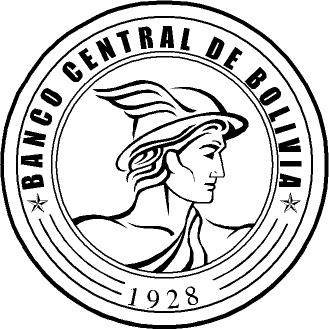 